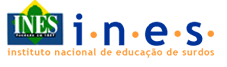                                                         FOLHA DE PONTO               SETOR: _______________MÊS: JULHO  ANO: 2022SERVIDOR: ____________________________________________ MAT. SIAPE: __________CARGO: _________________________________   CARGA HORÁRIA: ___________ASSUMO TOTAL RESPONSABILIDADDE PELAS INFORMAÇÕES DESTA FOLHA. DATA: ________/________/________.                   _______________________________________________________      ________________________________________________________                                        ASSINATURA DO SERVIDOR                                                                     VISTO DO CHEFE IMEDIATODIASHORA DE ENTRADAHORA DE SÁIDAHORA DE ENTRADAHORA DE SÁIDARUBRICAOCORRÊNCIASHORAS TRABALHA-DASCOMPENSAÇÃO1::::2SÁBADO:::3DOMINGO:::4::::5::::6::::7::::8::::9SÁBADO:::10DOMINGO:::11::::12::::13::::14::::15::::16SÁBADO:::17DOMINGO:::18::::19::::20::::21::::22::::23SÁBADO:::24DOMINGO:::25::::26::::27::::28::::29::::30SÁBADO:::31DOMINGO:::